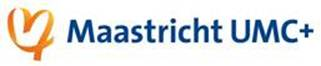 Programma Kliniek van Duizeligheid en Evenwichtsstoornissen 2021Donderdag 28 januari08.00 – 08.45 Inschrijving bar / entreehal Voorzitter Raymond van de Berg08.45 – 10.30 	Prof. dr. Herman Kingma “Basic clinical relevant knowledge of the vestibular system” 10.00 – 11.00 	Koffie / bezoek sponsoren: Refectorium, begane grond 11.00 – 11.30 	dr. Raymond van de Berg “Vestibular disorders ‘History taking; hints and pintfalls” 11.30 – 12.30 	Workshops “Anamnese bij evenwichtsstoornissen” locaties zie groepsindeling 12.30 – 13.30 	LunchVoorzitter Tjasse Bruintjes13.30 – 14.15 	Prof. dr. Dan Gold “Telemedicine in acute vertigo” 14.15 – 15.15 	dr. Roeland van Leeuwen “Vertigo en Neurologie” 15.15 – 15.45	Koffie / bezoek sponsoren: Refectorium, begane grond 15.45 – 16.30 	dr. Raymond van de Berg “Vestibular disorders; Physical examination” 16.30 – 18.00 	Workshops “Spreekkameronderzoek” locaties zie groepsindeling 19.30 – 23.00	Diner in zaal “Refectorium” begane grond Dessertbuffet / koffie & thee in de barVrijdag 29 januari Voorzitter Roeland van Leeuwen 08.30 – 09.15 	dr. Josine Widdershoven “Evenwichtsonderzoek bij kinderen met aandoeningen van het vestibulair systeem” 09.15 – 10.15 	Prof. dr. Herman Kingma “Vestibulair laboratoriumonderzoek 10.15 – 10.45	Koffie / bezoek sponsoren / Refectorium, begane grond Laatste gelegenheid tot uitchecken hotel 10.45 – 11.15 	dr. Linda Jacobi “Nieuwe inzichten en ontwikkelingen in de beeldvormende diagnostiek van  het perifeer en centraal vestibulaire systeem” 11.15 – 11.45 	dr. Tjasse Bruintjes “Benigne paroxysmale positieduizeligheid” 11.45 – 13.00	Workshops “Behandeling van evenwichtsstoornissen” locaties zie groepsindeling 13.00 – 14.00	Lunch: restaurant begane grond Voorzitter Herman Kingma 14.00 – 14.30	dr. Raymond van de Berg “Vestibular disorders; Psychiatric Symptoms in Vestibulology” 14.30 – 15.15 	dr. Tjasse Bruintjes “Medicatie en vestibulaire revalidatie” 15.15 – 15.45	prof. dr. Dirk Kunst “Otologische aspecten van vertigo: chirurgie, chemische ablatie, chirurgische behandeling, vestibulaire prothesen”15.45 – 16.15 	dr. Susanne Balter en dr. Raymond van de Berg: Vestibulaire patiënten in een perifeer versus academisch centrum.” 16.15 – 18.00 	Panel: Vraag & Antwoord.  Moderator Prof. dr. Herman Kingma Panelleden:  dr. Tjasse Bruintjes, dr. Roeland van Leeuwen, dr. Raymond van de Berg 18.00 – 18.15 	Uitreiking cursus certificaat en afscheidsborrel